PHONE TREE – Sample One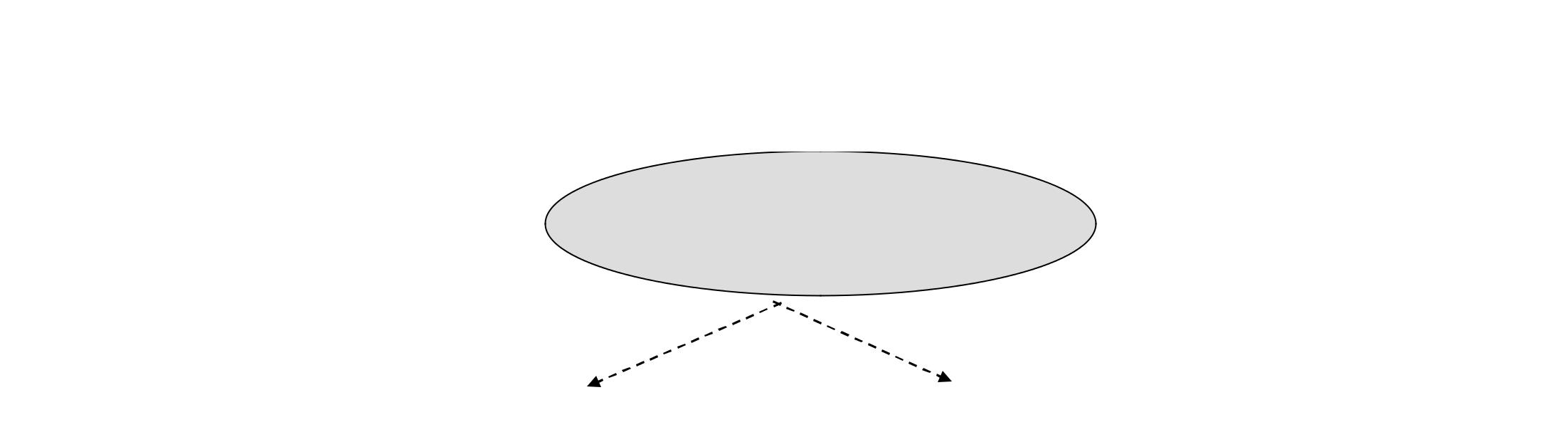 In the event of a loved one’s passing, communication with others is vital. A phone tree provides an organized way to contact multiple people and institutions  by sharing responsibilities in the call protocol. The sample diagram below can be used as a template.Name Closest to Loved One: 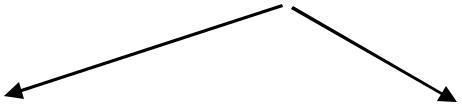 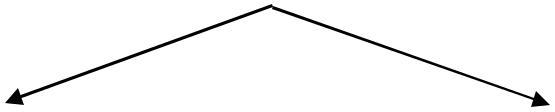 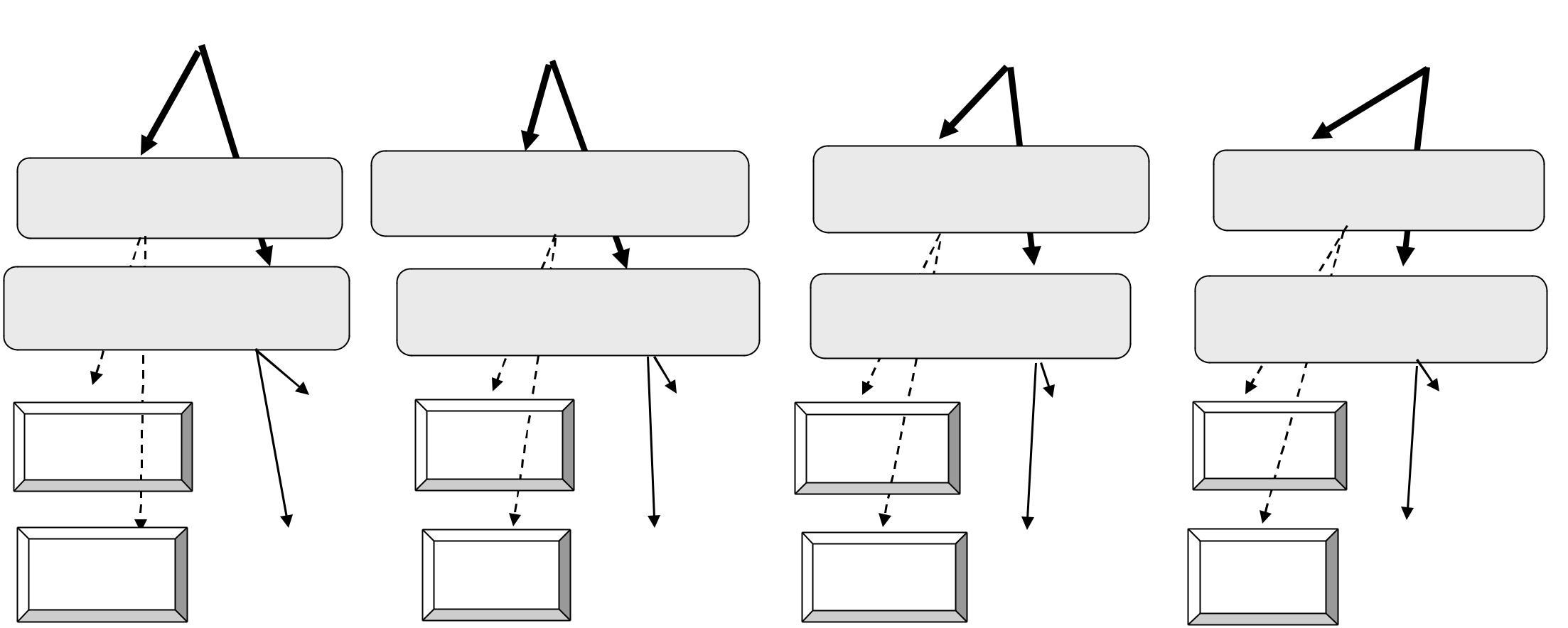 Organizational Support PersonOrganizational Support PersonEmotional Contact Person who contacts other family and friends.Who contacts hospice, 911 & other institutions Name:Name:Name:Name:Name:Name:Loved on closest to the person who’s passed - takes care of notifying companies - bills.Organizational support personTakes care of obtaining a certificate of death, and other legal proceedings.Name:Name:Name:Name:Name:Name:Name:Name:Name:Name:Name:Name:Name:Name:Name:Name:Name:Name:Name:Name:Name:Name:Name:Name:Name:Name:Name:Name:Name:Name:Name:Name:Name:Name:Name:Name:Name:Name:Name:Name:Name:Name:Name:Name:Name:Name:Name:Name:Name:Name:Name:Name: